V záujme ochrany životného prostredia a v zmysleZákona č. 79/2015 Z. z. o odpadochje od 03.10. 2023 na našej škole triedenýZBER PAPIERAZberajú sa : noviny, časopisy, brožúry, katalógy, cenníky, knihy, adresáre, telefónne zoznamy, lepenky, vlnité lepenky... Papier musí byť riadne zviazaný, môže byť umiestnený aj v papierových vreciach. Vrece nesmie obsahovať iný druh odpadu ako je papier. Nezberá sa: veľké rolky s baliaci papierom, pergamenový papier, asfaltový a dechtový papier a lepenka ,brúsny papier, napúšťaný a mastný papier, lakovaný a napustený papier hygienicky závadný papier, obuvnícka lepenka, papierový prach, výseky dierkovačiek , papier znečistený potravinami, pieskom, kovmi...Zber papiera začne   03.  10.  2023.   Papier sa vozí na  ZBERNÝ DVOR v Rakoviciach  do 04. 06. 2024.03. 10. 2023 – UTOROK 16:00 – 18:00 h07. 11. 2023 – UTOROK 16:00 – 18:00 h05. 12. 2023 – UTOROK 16:00 – 18:00 h02. 01. 2024 – UTOROK 16:00 – 18:00 h06. 02. 2024 – UTOROK 16:00 – 18:00 h05. 03. 2024 – UTOROK 16:00 – 18:00 h02. 04. 2024 – UTOROK 16:00 – 18:00 h07. 05. 2024 – UTOROK 16:00 – 18:00 h04. 06. 2024 – UTOROK 16:00 – 18:00 h                           Spoločne prispievame k ochrane životného prostredia!  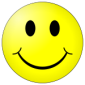 